国際血液・幹細胞臨床応用会議（ISBB）監修｢組織再生治療｣リーフレット 支給 の件〔　送信枚数：2枚（本状含む）　〕特定細胞加工物製造施設・再生医療等提供機関　　各位平成28年3月12日　〒114-0002　東京都北区王子2-26-2ウェルネスオクデラビルズ3F　オクデラメディカル内一般社団法人東京形成歯科研究会理事長　　奥寺　元　／　事務局　　押田浩文前略　先生方におかれましては、医療の最高峰を目指し、日々大変な努力をなさっていることに改めて敬意を表します。特に再生医療については、切に国民が熱望する治療であり、その期待に答えなければならないと痛感しています。さて、（一社）東京形成歯科研究会・会員の先生方には既にご案内させていただきましたが、各先生方の歯科医院の運営面をサポートする意味でも、患者様が理解しやすく、貴医院のPRにもなる｢組織再生治療｣リーフレット（東京形成歯科研究会再生医療等委員会・理事長／国際血液・幹細胞臨床応用会議　ISBB　チェアマン　奥寺元 監修）を希望者に配布させていただきます。サンプルは以下の通りで、歯科医院名を希望者の先生方の医院名に差し替えて制作致します。競争激しい歯科業界において、他医院との差別化を図るツールにもなりますので、是非ご活用下さい。対象は特定細胞加工物製造施設・再生医療等提供機関となりますので、ご注意下さい。希望者は別紙・申込書に必要事項を記載の上、お申込下さい。また、既にお申込済みの先生方には本日、クロネコヤマトのメール便にて発送させていただきましたので、ご査収下さい。尚、初回は無料で作成・発送させていただきますが、希望者が多数の場合は、制作・発送までにお時間を要することと、2回目以降は制作・発送費（実費分）をご相談させていただく可能性があることをご了承願います。　　　　　　　　　　　　　　草々[サンプル] A4判／三つ折　リーフレット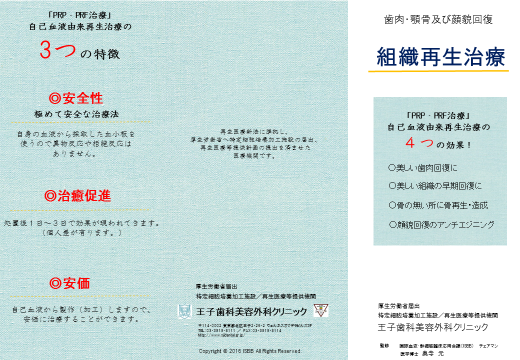 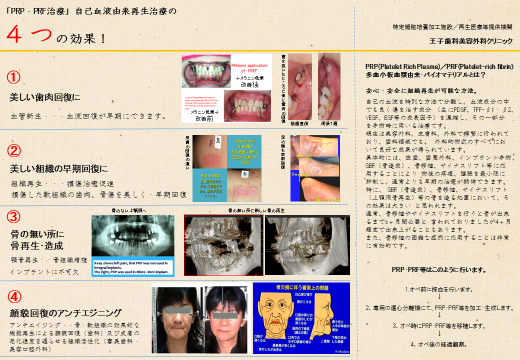 